§1604.  Voting by proxyUnless specified otherwise in an association's articles of incorporation or bylaws, members are permitted to vote by proxy.  [PL 1997, c. 7, §2 (NEW).]1.  Appointment of agent.  The appointment of one or more agents to vote on behalf of the member must be by written proxy executed by the member or by the member's duly authorized attorney-in-fact.  A telegram, cablegram or facsimile appearing to have been transmitted may be considered to satisfy this requirement.[PL 1997, c. 7, §2 (NEW).]2.  Duration.  A proxy is valid for only 11 months from the date of its execution, unless otherwise expressly and conspicuously provided in the proxy.[PL 1997, c. 7, §2 (NEW).]3.  Revocation.  A proxy is revocable at the pleasure of the person executing it.  A proxy may be revoked, without limitation, by an instrument that in terms revokes the proxy or by a subsequent duly executed proxy.  The authority of a proxy holder is not revoked by death or supervening incapacity of the member executing the proxy unless, before the authority is exercised, written notice of death or incapacity is filed with the corporate officer responsible for maintaining the list of members.  The presence at a members' meeting of the member appointing a proxy does not of itself revoke the proxy.  A member may revoke an appointment of a proxy by giving notice to the corporate officer responsible for maintaining a list of members or by giving notice in open meeting of the members.[PL 1997, c. 7, §2 (NEW).]SECTION HISTORYPL 1997, c. 7, §2 (NEW). The State of Maine claims a copyright in its codified statutes. If you intend to republish this material, we require that you include the following disclaimer in your publication:All copyrights and other rights to statutory text are reserved by the State of Maine. The text included in this publication reflects changes made through the First Regular and First Special Session of the 131st Maine Legislature and is current through November 1. 2023
                    . The text is subject to change without notice. It is a version that has not been officially certified by the Secretary of State. Refer to the Maine Revised Statutes Annotated and supplements for certified text.
                The Office of the Revisor of Statutes also requests that you send us one copy of any statutory publication you may produce. Our goal is not to restrict publishing activity, but to keep track of who is publishing what, to identify any needless duplication and to preserve the State's copyright rights.PLEASE NOTE: The Revisor's Office cannot perform research for or provide legal advice or interpretation of Maine law to the public. If you need legal assistance, please contact a qualified attorney.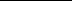 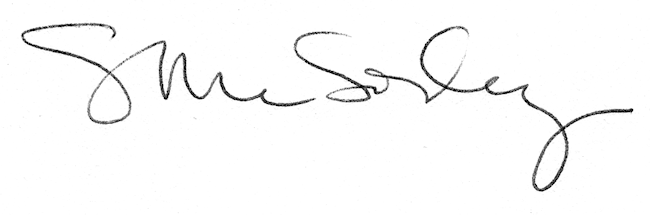 